ПРАВИТЕЛЬСТВО РОССИЙСКОЙ ФЕДЕРАЦИИПОСТАНОВЛЕНИЕот 28 января 2006 г. N 47ОБ УТВЕРЖДЕНИИ ПОЛОЖЕНИЯО ПРИЗНАНИИ ПОМЕЩЕНИЯ ЖИЛЫМ ПОМЕЩЕНИЕМ, ЖИЛОГО ПОМЕЩЕНИЯНЕПРИГОДНЫМ ДЛЯ ПРОЖИВАНИЯ, МНОГОКВАРТИРНОГО ДОМА АВАРИЙНЫМИ ПОДЛЕЖАЩИМ СНОСУ ИЛИ РЕКОНСТРУКЦИИ, САДОВОГО ДОМАЖИЛЫМ ДОМОМ И ЖИЛОГО ДОМА САДОВЫМ ДОМОМПравительство Российской Федерации постановляет:(преамбула в ред. Постановления Правительства РФ от 24.12.2018 N 1653)1. Утвердить прилагаемое Положение о признании помещения жилым помещением, жилого помещения непригодным для проживания, многоквартирного дома аварийным и подлежащим сносу или реконструкции, садового дома жилым домом и жилого дома садовым домом.(в ред. Постановлений Правительства РФ от 02.08.2007 N 494, от 24.12.2018 N 1653)2. Признать утратившим силу Постановление Правительства Российской Федерации от 4 сентября 2003 г. N 552 "Об утверждении Положения о порядке признания жилых домов (жилых помещений) непригодными для проживания" (Собрание законодательства Российской Федерации, 2003, N 37, ст. 3586).Председатель ПравительстваРоссийской ФедерацииМ.ФРАДКОВУтвержденоПостановлением ПравительстваРоссийской Федерацииот 28 января 2006 г. N 47ПОЛОЖЕНИЕО ПРИЗНАНИИ ПОМЕЩЕНИЯ ЖИЛЫМ ПОМЕЩЕНИЕМ, ЖИЛОГО ПОМЕЩЕНИЯНЕПРИГОДНЫМ ДЛЯ ПРОЖИВАНИЯ, МНОГОКВАРТИРНОГО ДОМА АВАРИЙНЫМИ ПОДЛЕЖАЩИМ СНОСУ ИЛИ РЕКОНСТРУКЦИИ, САДОВОГО ДОМАЖИЛЫМ ДОМОМ И ЖИЛОГО ДОМА САДОВЫМ ДОМОМI. Общие положения1. Настоящее Положение устанавливает требования к жилому помещению, порядок признания жилого помещения пригодным для проживания и основания, по которым жилое помещение признается непригодным для проживания, и в частности многоквартирный дом признается аварийным и подлежащим сносу или реконструкции, а также порядок признания садового дома жилым домом и жилого дома садовым домом.(в ред. Постановлений Правительства РФ от 02.08.2007 N 494, от 24.12.2018 N 1653)2. Действие настоящего Положения распространяется на находящиеся в эксплуатации жилые помещения независимо от формы собственности, расположенные на территории Российской Федерации.3. Действие настоящего Положения не распространяется на жилые помещения, расположенные в объектах капитального строительства, ввод в эксплуатацию которых и постановка на государственный учет не осуществлены в соответствии с Градостроительным кодексом Российской Федерации.4. Жилым помещением признается изолированное помещение, которое предназначено для проживания граждан, является недвижимым имуществом и пригодно для проживания.5. Жилым помещением признается:жилой дом - индивидуально-определенное здание, которое состоит из комнат, а также помещений вспомогательного использования, предназначенных для удовлетворения гражданами бытовых и иных нужд, связанных с их проживанием в нем;квартира - структурно обособленное помещение в многоквартирном доме, обеспечивающее возможность прямого доступа к помещениям общего пользования в таком доме и состоящее из одной или нескольких комнат, а также из помещений вспомогательного использования, предназначенных для удовлетворения гражданами бытовых и иных нужд, связанных с их проживанием в таком обособленном помещении;комната - часть жилого дома или квартиры, предназначенная для использования в качестве места непосредственного проживания граждан в жилом доме или квартире.5(1). Садовым домом признается здание сезонного использования, предназначенное для удовлетворения гражданами бытовых и иных нужд, связанных с их временным пребыванием в таком здании.(п. 5(1) введен Постановлением Правительства РФ от 24.12.2018 N 1653)5(2). Домом блокированной застройки признается жилой дом, соответствующий признакам, установленным пунктом 40 статьи 1 Градостроительного кодекса Российской Федерации.(п. 5(2) введен Постановлением Правительства РФ от 06.04.2022 N 608)6. Многоквартирным домом признается здание, соответствующее признакам, установленным частью 6 статьи 15 Жилищного кодекса Российской Федерации.(в ред. Постановления Правительства РФ от 06.04.2022 N 608)Не допускаются к использованию в качестве жилых помещений помещения вспомогательного использования, а также помещения, входящие в состав общего имущества собственников помещений в многоквартирном доме.7. Оценка и обследование помещения в целях признания его жилым помещением, жилого помещения пригодным (непригодным) для проживания граждан, а также многоквартирного дома в целях признания его аварийным и подлежащим сносу или реконструкции осуществляются межведомственной комиссией, создаваемой в этих целях (далее - комиссия), и проводятся на предмет соответствия указанных помещений и дома установленным в настоящем Положении требованиям.Орган исполнительной власти субъекта Российской Федерации создает в установленном им порядке комиссию для оценки жилых помещений жилищного фонда субъекта Российской Федерации, а также иных жилых помещений в случаях, установленных настоящим Положением. В состав комиссии включаются представители этого органа исполнительной власти субъекта Российской Федерации. Председателем комиссии назначается должностное лицо указанного органа исполнительной власти субъекта Российской Федерации.(в ред. Постановления Правительства РФ от 02.08.2016 N 746)Орган местного самоуправления создает в установленном им порядке комиссию для оценки жилых помещений жилищного фонда Российской Федерации, многоквартирных домов, находящихся в федеральной собственности, муниципального жилищного фонда и частного жилищного фонда, за исключением случаев, предусмотренных пунктом 7(1) настоящего Положения. В состав комиссии включаются представители этого органа местного самоуправления. Председателем комиссии назначается должностное лицо указанного органа местного самоуправления.(в ред. Постановления Правительства РФ от 02.08.2016 N 746)В состав комиссии включаются также представители органов, уполномоченных на проведение регионального жилищного надзора (муниципального жилищного контроля), государственного контроля и надзора в сферах санитарно-эпидемиологической, экологической и иной безопасности, защиты прав потребителей и благополучия человека (далее - органы государственного надзора (контроля), а также в случае необходимости, в том числе в случае проведения обследования помещений на основании сводного перечня объектов (жилых помещений), находящихся в границах зоны чрезвычайной ситуации, предусмотренного пунктом 42 настоящего Положения, - представители органов архитектуры, градостроительства и соответствующих организаций, эксперты, в установленном порядке аттестованные на право подготовки заключений экспертизы проектной документации и (или) результатов инженерных изысканий.(в ред. Постановлений Правительства РФ от 28.02.2018 N 205, от 27.07.2020 N 1120, от 28.09.2022 N 1708)Собственник жилого помещения (уполномоченное им лицо), за исключением органов и (или) организаций, указанных в абзацах втором, третьем и шестом настоящего пункта, привлекается к работе в комиссии с правом совещательного голоса и подлежит уведомлению о времени и месте заседания комиссии в порядке, установленном органом исполнительной власти субъекта Российской Федерации или органом местного самоуправления, создавшими комиссию. Порядок участия в работе комиссии собственника жилого помещения, получившего повреждения в результате чрезвычайной ситуации, устанавливается органом исполнительной власти субъекта Российской Федерации или органом местного самоуправления, создавшими комиссию.(в ред. Постановлений Правительства РФ от 02.08.2016 N 746, от 27.07.2020 N 1120)В случае если комиссией проводится оценка жилых помещений жилищного фонда Российской Федерации или многоквартирного дома, находящегося в федеральной собственности, в состав комиссии с правом решающего голоса включается представитель федерального органа исполнительной власти, осуществляющего полномочия собственника в отношении оцениваемого имущества. В состав комиссии с правом решающего голоса также включается представитель государственного органа Российской Федерации или подведомственного ему предприятия (учреждения), если указанному органу либо его подведомственному предприятию (учреждению) оцениваемое имущество принадлежит на соответствующем вещном праве (далее - правообладатель).Решение о признании помещения жилым помещением, жилого помещения пригодным (непригодным) для проживания граждан, а также многоквартирного дома аварийным и подлежащим сносу или реконструкции принимается органом исполнительной власти субъекта Российской Федерации или органом местного самоуправления (за исключением жилых помещений жилищного фонда Российской Федерации и многоквартирных домов, находящихся в федеральной собственности). В случае если комиссией проводится оценка жилых помещений жилищного фонда Российской Федерации, а также многоквартирного дома, находящегося в федеральной собственности, решение о признании помещения жилым помещением, жилого помещения пригодным (непригодным) для проживания граждан, а также многоквартирного дома аварийным и подлежащим сносу или реконструкции принимается федеральным органом исполнительной власти, осуществляющим полномочия собственника в отношении оцениваемого имущества, а если оцениваемое имущество принадлежит на соответствующем вещном праве федеральному органу исполнительной власти либо его подведомственному предприятию (учреждению), указанное решение принимается таким федеральным органом исполнительной власти. Решение принимается на основании заключения комиссии, оформленного в порядке, предусмотренном пунктом 47 настоящего Положения.(в ред. Постановления Правительства РФ от 24.04.2020 N 581)(п. 7 в ред. Постановления Правительства РФ от 25.03.2015 N 269)7(1). В случае необходимости оценки и обследования помещения в целях признания жилого помещения пригодным (непригодным) для проживания граждан, а также многоквартирного дома аварийным и подлежащим сносу или реконструкции в течение 5 лет со дня выдачи разрешения о вводе многоквартирного дома в эксплуатацию такие оценка и обследование осуществляются комиссией, созданной органом исполнительной власти субъекта Российской Федерации в соответствии с абзацем вторым пункта 7 настоящего Положения.В случае наличия в составе комиссии, созданной органом исполнительной власти субъекта Российской Федерации, должностных лиц, осуществивших выдачу разрешения на строительство многоквартирного дома либо осуществивших выдачу разрешения на ввод многоквартирного дома в эксплуатацию, а также представителей органов государственного надзора (контроля), органов местного самоуправления, организаций и экспертов, в установленном порядке аттестованных на право подготовки заключений экспертизы проектной документации и (или) результатов инженерных изысканий, участвовавших в подготовке документов, необходимых для выдачи указанных разрешений, орган исполнительной власти субъекта Российской Федерации принимает решение о создании другой комиссии в целях оценки и обследования помещения или многоквартирного дома в случае, указанном в абзаце первом настоящего пункта. При этом в состав такой комиссии не включаются указанные лица и представители.Состав комиссии, созданной органом исполнительной власти субъекта Российской Федерации в целях оценки и обследования помещения или многоквартирного дома в случае, указанном в абзаце первом настоящего пункта, формируется в соответствии с абзацами вторым и четвертым пункта 7 настоящего Положения. При этом в состав этой комиссии в обязательном порядке включаются эксперты, в установленном порядке аттестованные на право подготовки заключений экспертизы проектной документации и (или) результатов инженерных изысканий.(п. 7(1) введен Постановлением Правительства РФ от 02.08.2016 N 746)8. Орган местного самоуправления при наличии обращения собственника помещения принимает решение о признании частных жилых помещений, находящихся на соответствующей территории, пригодными (непригодными) для проживания граждан на основании соответствующего заключения комиссии.(п. 8 в ред. Постановления Правительства РФ от 02.08.2016 N 746)II. Требования, которым должно отвечать жилое помещение9. Жилые помещения должны располагаться преимущественно в домах, расположенных в жилой зоне в соответствии с градостроительным зонированием, а также в границах территории ведения гражданами садоводства или огородничества для собственных нужд.(в ред. Постановления Правительства РФ от 24.12.2018 N 1653)10. Несущие и ограждающие конструкции жилого помещения, в том числе входящие в состав общего имущества собственников помещений в многоквартирном доме, должны находиться в работоспособном состоянии, при котором возникшие в ходе эксплуатации нарушения в части деформативности (а в железобетонных конструкциях - в части трещиностойкости) не приводят к нарушению работоспособности и несущей способности конструкций, надежности жилого дома и обеспечивают безопасное пребывание граждан и сохранность инженерного оборудования.Основания и несущие конструкции жилого дома, а также основания и несущие конструкции, входящие в состав общего имущества собственников помещений в многоквартирном доме, не должны иметь разрушения и повреждения, приводящие к их деформации или образованию трещин, снижающие их несущую способность и ухудшающие эксплуатационные свойства конструкций или жилого дома в целом.11. Жилое помещение, равно как и общее имущество собственников помещений в многоквартирном доме, должно быть обустроено и оборудовано таким образом, чтобы предупредить риск получения травм жильцами при передвижении внутри и около жилого помещения, при входе в жилое помещение и жилой дом и выходе из них, а также при пользовании инженерным оборудованием и обеспечить возможность перемещения предметов инженерного оборудования соответствующих помещений квартир и вспомогательных помещений дома, входящих в состав общего имущества собственников помещений в многоквартирном доме. При этом уклон и ширина лестничных маршей и пандусов, высота ступеней, ширина проступей, ширина лестничных площадок, высота проходов по лестницам, подвалу, эксплуатируемому чердаку, размеры дверных проемов должны обеспечивать удобство и безопасность передвижения и размещения.12. Жилое помещение должно быть обеспечено инженерными системами (электроосвещение, хозяйственно-питьевое и горячее водоснабжение, водоотведение, отопление и вентиляция, а в газифицированных районах также и газоснабжение). В поселениях и на территории ведения гражданами садоводства или огородничества для собственных нужд без централизованных инженерных сетей в одно- и двухэтажных зданиях допускается отсутствие водопровода и канализированных уборных.(в ред. Постановления Правительства РФ от 24.12.2018 N 1653)13. Инженерные системы (вентиляция, отопление, водоснабжение, водоотведение, лифты и др.), оборудование и механизмы, находящиеся в жилых помещениях, а также входящие в состав общего имущества собственников помещений в многоквартирном доме, должны соответствовать требованиям санитарно-эпидемиологической безопасности. Устройство вентиляционной системы жилых помещений должно исключать поступление воздуха из одной квартиры в другую. Не допускается объединение вентиляционных каналов кухонь и санитарных узлов (вспомогательных помещений) с жилыми комнатами.Кратность воздухообмена во всех вентилируемых жилых помещениях должна соответствовать нормам, установленным в действующих нормативных правовых актах.14. Инженерные системы (вентиляция, отопление, водоснабжение, водоотведение, лифты и др.), находящиеся в жилых помещениях, а также входящие в состав общего имущества собственников помещений в многоквартирном доме, должны быть размещены и смонтированы в соответствии с требованиями безопасности, установленными в действующих нормативных правовых актах, и инструкциями заводов - изготовителей оборудования, а также с гигиеническими нормативами, в том числе в отношении допустимого уровня шума и вибрации, которые создаются этими инженерными системами.15. Наружные ограждающие конструкции жилого помещения, входящие в состав общего имущества собственников помещений в многоквартирном доме, должны иметь теплоизоляцию, обеспечивающую в холодный период года относительную влажность в межквартирном коридоре и жилых комнатах не более 60 процентов, температуру отапливаемых помещений не менее +18 градусов по Цельсию, а также изоляцию от проникновения наружного холодного воздуха, пароизоляцию от диффузии водяного пара из помещения, обеспечивающие отсутствие конденсации влаги на внутренних поверхностях несветопрозрачных ограждающих конструкций и препятствующие накоплению излишней влаги в конструкциях жилого дома.16. Жилые помещения, а также помещения, входящие в состав общего имущества собственников помещений в многоквартирном доме, должны быть защищены от проникновения дождевой, талой и грунтовой воды и возможных бытовых утечек воды из инженерных систем при помощи конструктивных средств и технических устройств.17. Доступ к жилому помещению, расположенному в многоквартирном доме выше пятого этажа, за исключением мансардного этажа, должен осуществляться при помощи лифта.18. Допустимая высота эксплуатируемого жилого дома и площадь этажа в пределах пожарного отсека, входящего в состав общего имущества собственников помещений в многоквартирном доме, должны соответствовать классу конструктивной пожарной опасности здания и степени его огнестойкости, установленным в действующих нормативных правовых актах, и обеспечивать пожарную безопасность жилого помещения и жилого дома в целом.19. В реконструируемом жилом помещении при изменении местоположения санитарно-технических узлов должны быть осуществлены мероприятия по гидро-, шумо- и виброизоляции, обеспечению их системами вентиляции, а также при необходимости должны быть усилены перекрытия, на которых установлено оборудование санитарно-технических узлов.20. Объемно-планировочное решение жилых помещений и их расположение в многоквартирном доме, минимальная площадь комнат и помещений вспомогательного использования, предназначенных для удовлетворения гражданами бытовых и иных нужд, связанных с их проживанием в жилых помещениях (кроме прихожей и коридора), должны обеспечивать возможность размещения необходимого набора предметов мебели и функционального оборудования с учетом требований эргономики.21. В жилом помещении требуемая инсоляция должна обеспечиваться для одно-, двух- и трехкомнатных квартир - не менее чем в одной комнате, для четырех-, пяти- и шестикомнатных квартир - не менее чем в 2 комнатах. Длительность инсоляции в осенне-зимний период года в жилом помещении для центральной, северной и южной зон должна отвечать соответствующим санитарным нормам. Коэффициент естественной освещенности в комнатах и кухнях должен быть не менее 0,5 процента в середине жилого помещения.22. Высота (от пола до потолка) комнат и кухни (кухни-столовой) в климатических районах IА, IБ, IГ, IД и IVа должна быть не менее 2,7 м, а в других климатических районах - не менее 2,5 м. Высота внутриквартирных коридоров, холлов, передних, антресолей должна составлять не менее 2,1 м.23. Отметка пола жилого помещения, расположенного на первом этаже, должна быть выше планировочной отметки земли.Размещение жилого помещения в подвальном и цокольном этажах не допускается.24. Размещение над комнатами уборной, ванной (душевой) и кухни не допускается. Размещение уборной, ванной (душевой) в верхнем уровне над кухней допускается в квартирах, расположенных в 2 уровнях.25. Комнаты и кухни в жилом помещении должны иметь непосредственное естественное освещение.Естественного освещения могут не иметь другие помещения вспомогательного использования, предназначенные для удовлетворения гражданами бытовых и иных нужд, а также помещения, входящие в состав общего имущества собственников помещений в многоквартирном доме (коридоры, вестибюли, холлы и др.). Отношение площади световых проемов к площади пола комнат и кухни следует принимать с учетом светотехнических характеристик окон и затенения противостоящими зданиями, но не более 1 : 5,5 и не менее 1 : 8, а для верхних этажей со световыми проемами в плоскости наклонных ограждающих конструкций - не менее 1 : 10.26. В жилом помещении допустимые уровни звукового давления в октавных полосах частот, эквивалентные и максимальные уровни звука и проникающего шума должны соответствовать значениям, установленным в действующих нормативных правовых актах, и не превышать максимально допустимого уровня звука в комнатах и квартирах в дневное время суток 55 дБ, в ночное - 45 дБ. При этом допустимые уровни шума, создаваемого в жилых помещениях системами вентиляции и другим инженерным и технологическим оборудованием, должны быть ниже на 5 дБА указанных уровней в дневное и ночное время суток.Межквартирные стены и перегородки должны иметь индекс изоляции воздушного шума не ниже 50 дБ.27. В жилом помещении допустимые уровни вибрации от внутренних и внешних источников в дневное и ночное время суток должны соответствовать значениям, установленным в действующих нормативных правовых актах.28. В жилом помещении допустимый уровень инфразвука должен соответствовать значениям, установленным в действующих нормативных правовых актах.29. В жилом помещении интенсивность электромагнитного излучения радиочастотного диапазона от стационарных передающих радиотехнических объектов (30 кГц - 300 ГГц) не должна превышать допустимых значений, установленных в действующих нормативных правовых актах.30. В жилом помещении предельно допустимая напряженность переменного электрического поля и предельно допустимая напряженность переменного магнитного поля должны соответствовать значениям, установленным в соответствии с законодательством в области обеспечения санитарно-эпидемиологического благополучия населения.(п. 30 в ред. Постановления Правительства РФ от 02.08.2016 N 746)31. Внутри жилого помещения мощность эквивалентной дозы облучения не должна превышать мощность дозы, допустимой для открытой местности, более чем на 0,3 мкЗв/ч, а среднегодовая эквивалентная равновесная объемная активность радона в воздухе эксплуатируемых помещений не должна превышать 200 Бк/куб. м.32. Концентрация вредных веществ в воздухе жилого помещения не должна превышать предельно допустимых концентраций для атмосферного воздуха населенных мест, установленных в действующих нормативных правовых актах. При этом оценка соответствия жилого помещения требованиям, которым оно должно отвечать, проводится по величине предельно допустимых концентраций наиболее гигиенически значимых веществ, загрязняющих воздушную среду помещений, таких, как оксид азота, аммиак, ацетальдегид, бензол, бутилацетат, диметиламин, 1,2-дихлорэтан, ксилол, ртуть, свинец и его неорганические соединения, сероводород, стирол, толуол, оксид углерода, фенол, формальдегид, диметилфталат, этилацетат и этилбензол.(в ред. Постановления Правительства РФ от 29.11.2019 N 1535)III. Основания для признания жилого помещениянепригодным для проживания и многоквартирногодома аварийным и подлежащим сносу или реконструкции(в ред. Постановления Правительства РФ от 02.08.2007 N 494)33. Основанием для признания жилого помещения непригодным для проживания является наличие выявленных вредных факторов среды обитания человека, которые не позволяют обеспечить безопасность жизни и здоровья граждан вследствие:ухудшения в связи с физическим износом в процессе эксплуатации либо в результате чрезвычайной ситуации здания в целом или отдельными его частями эксплуатационных характеристик, приводящего к снижению до недопустимого уровня надежности здания, прочности и устойчивости строительных конструкций и оснований;(в ред. Постановления Правительства РФ от 27.07.2020 N 1120)изменения окружающей среды и параметров микроклимата жилого помещения, не позволяющих обеспечить соблюдение необходимых санитарно-эпидемиологических требований и гигиенических нормативов в части содержания потенциально опасных для человека химических и биологических веществ, качества атмосферного воздуха, уровня радиационного фона и физических факторов наличия источников шума, вибрации, электромагнитных полей.34. Основанием для признания многоквартирного дома аварийным и подлежащим сносу или реконструкции является аварийное техническое состояние его несущих строительных конструкций (конструкции) или многоквартирного дома в целом, характеризующееся их разрушением либо повреждениями и деформациями, свидетельствующими об исчерпании несущей способности и опасности обрушения многоквартирного дома, и (или) кренами, которые могут вызвать потерю устойчивости многоквартирного дома.(в ред. Постановления Правительства РФ от 27.07.2020 N 1120)В случае если многоквартирный дом признан аварийным и подлежащим сносу или реконструкции, жилые помещения, расположенные в таком многоквартирном доме, являются непригодными для проживания.(п. 34 в ред. Постановления Правительства РФ от 29.11.2019 N 1535)35. Жилые помещения, находящиеся в жилых домах, расположенных на территориях, на которых превышены показатели санитарно-эпидемиологической безопасности в части физических факторов (шум, вибрация, электромагнитное и ионизирующее излучение), концентрации химических и биологических веществ в атмосферном воздухе и почве, установленные в разделе II настоящего Положения, а также в жилых домах, расположенных в производственных зонах, зонах инженерной и транспортной инфраструктур и в санитарно-защитных зонах, следует признавать непригодными для проживания в случаях, когда инженерными и проектными решениями невозможно минимизировать критерии риска до допустимого уровня.36. Непригодными для проживания следует признавать жилые помещения, расположенные в опасных зонах схода оползней, селевых потоков, снежных лавин, а также на территориях, которые ежегодно затапливаются паводковыми водами и на которых невозможно при помощи инженерных и проектных решений предотвратить подтопление территории. Многоквартирные дома, расположенные в указанных зонах, признаются аварийными и подлежащими сносу или реконструкции.(в ред. Постановления Правительства РФ от 02.08.2007 N 494)Непригодными для проживания следует признавать жилые помещения, расположенные в зоне вероятных разрушений при техногенных авариях, иных обстоятельствах, в результате которых сложилась чрезвычайная ситуация, если при помощи инженерных и проектных решений невозможно предотвратить разрушение жилых помещений. Многоквартирные дома, расположенные в указанных зонах, признаются аварийными и подлежащими сносу или реконструкции. В настоящем Положении под зоной вероятных разрушений при техногенных авариях, иных обстоятельствах, в результате которых сложилась чрезвычайная ситуация, понимается территория, в границах которой расположены жилые помещения и многоквартирные дома, которым грозит разрушение в связи с произошедшими техногенной аварией, иными обстоятельствами, в результате которых сложилась чрезвычайная ситуация. Зоны вероятных разрушений при техногенных авариях устанавливаются Федеральной службой по экологическому, технологическому и атомному надзору и назначенными в соответствии с законодательством Российской Федерации и законодательством субъектов Российской Федерации руководителями ликвидации чрезвычайных ситуаций на основании материалов технического расследования их причин.(абзац введен Постановлением Правительства РФ от 02.08.2007 N 494; в ред. Постановлений Правительства РФ от 25.03.2015 N 268, от 27.07.2020 N 1120)37. Непригодными для проживания следует признавать жилые помещения, расположенные на территориях, прилегающих к воздушной линии электропередачи переменного тока и другим объектам, создающим на высоте 1,8 м от поверхности земли напряженность электрического поля промышленной частоты 50 Гц более 1 кВ/м и индукцию магнитного поля промышленной частоты 50 Гц более 50 мкТл.38. Жилые помещения, расположенные в многоквартирных домах, получивших повреждения в результате взрывов, аварий, пожаров, землетрясений, неравномерной просадки грунтов, а также в результате других сложных геологических явлений, чрезвычайных ситуаций, следует признавать непригодными для проживания, если проведение восстановительных работ технически невозможно или экономически нецелесообразно и техническое состояние этих домов и строительных конструкций характеризуется снижением несущей способности и эксплуатационных характеристик, при которых существует опасность для пребывания людей и сохранности инженерного оборудования. Указанные многоквартирные дома признаются аварийными и подлежащими сносу.(в ред. Постановления Правительства РФ от 27.07.2020 N 1120)39. Комнаты, окна которых выходят на магистрали, при уровне шума выше предельно допустимой нормы, указанной в пункте 26 настоящего Положения, следует признавать непригодными для проживания, если при помощи инженерных и проектных решений невозможно снизить уровень шума до допустимого значения.40. Жилые помещения, над которыми или смежно с ними расположено устройство для промывки мусоропровода и его очистки, следует признавать непригодными для проживания.41. Не может служить основанием для признания жилого помещения непригодным для проживания:отсутствие системы централизованной канализации и горячего водоснабжения в одно- и двухэтажном жилом доме;отсутствие в жилом доме свыше 5 этажей лифта и мусоропровода, если этот жилой дом вследствие физического износа находится в ограниченно работоспособном состоянии и не подлежит капитальному ремонту и реконструкции;несоответствие объемно-планировочного решения жилых помещений и их расположения минимальной площади комнат и вспомогательных помещений квартиры в эксплуатируемом жилом доме, спроектированном и построенном по ранее действующей нормативной документации, принятым в настоящее время объемно-планировочным решениям, если это решение удовлетворяет требованиям эргономики в части размещения необходимого набора предметов мебели и функционального оборудования.IV. Порядок признания помещения жилым помещением, жилогопомещения непригодным для проживания и многоквартирногодома аварийным и подлежащим сносу или реконструкции(в ред. Постановления Правительства РФ от 02.08.2007 N 494)42. Комиссия на основании заявления собственника помещения, федерального органа исполнительной власти, осуществляющего полномочия собственника в отношении оцениваемого имущества, правообладателя или гражданина (нанимателя), либо на основании заключения органов государственного надзора (контроля) по вопросам, отнесенным к их компетенции, либо на основании заключения экспертизы жилого помещения, проведенной в соответствии с постановлением Правительства Российской Федерации от 21 августа 2019 г. N 1082 "Об утверждении Правил проведения экспертизы жилого помещения, которому причинен ущерб, подлежащий возмещению в рамках программы организации возмещения ущерба, причиненного расположенным на территориях субъектов Российской Федерации жилым помещениям граждан, с использованием механизма добровольного страхования, методики определения размера ущерба, подлежащего возмещению в рамках программы организации возмещения ущерба, причиненного расположенным на территориях субъектов Российской Федерации жилым помещениям граждан, с использованием механизма добровольного страхования за счет страхового возмещения и помощи, предоставляемой за счет средств бюджетов бюджетной системы Российской Федерации, и о внесении изменений в Положение о признании помещения жилым помещением, жилого помещения непригодным для проживания, многоквартирного дома аварийным и подлежащим сносу или реконструкции, садового дома жилым домом и жилого дома садовым домом", либо на основании сформированного и утвержденного субъектом Российской Федерации на основании сведений из Единого государственного реестра недвижимости, полученных с использованием единой системы межведомственного электронного взаимодействия и подключаемых к ней региональных систем межведомственного электронного взаимодействия, сводного перечня объектов (жилых помещений), находящихся в границах зоны чрезвычайной ситуации (далее - сводный перечень объектов (жилых помещений), проводит оценку соответствия помещения установленным в настоящем Положении требованиям и принимает решения в порядке, предусмотренном пунктом 47 настоящего Положения.(в ред. Постановлений Правительства РФ от 25.03.2015 N 269, от 21.08.2019 N 1082, от 27.07.2020 N 1120)Собственник, правообладатель или наниматель жилого помещения, которое получило повреждения в результате чрезвычайной ситуации и при этом не включено в сводный перечень объектов (жилых помещений), вправе подать в комиссию заявление, предусмотренное абзацем первым настоящего пункта.(абзац введен Постановлением Правительства РФ от 27.07.2020 N 1120)43. При оценке соответствия находящегося в эксплуатации помещения установленным в настоящем Положении требованиям проверяется его фактическое состояние. При этом проводится оценка степени и категории технического состояния строительных конструкций и жилого дома в целом, степени его огнестойкости, условий обеспечения эвакуации проживающих граждан в случае пожара, санитарно-эпидемиологических требований и гигиенических нормативов, содержания потенциально опасных для человека химических и биологических веществ, качества атмосферного воздуха, уровня радиационного фона и физических факторов источников шума, вибрации, наличия электромагнитных полей, параметров микроклимата помещения, а также месторасположения жилого помещения.44. Процедура проведения оценки соответствия помещения установленным в настоящем Положении требованиям включает:прием и рассмотрение заявления и прилагаемых к нему обосновывающих документов, а также иных документов, предусмотренных абзацем первым пункта 42 настоящего Положения;(в ред. Постановлений Правительства РФ от 21.08.2019 N 1082, от 27.07.2020 N 1120)определение перечня дополнительных документов (заключения (акты) соответствующих органов государственного надзора (контроля), заключение юридического лица, являющегося членом саморегулируемой организации, основанной на членстве лиц, выполняющих инженерные изыскания и имеющих право на осуществление работ по обследованию состояния грунтов оснований зданий и сооружений, их строительных конструкций (далее - специализированная организация), по результатам обследования элементов ограждающих и несущих конструкций жилого помещения), необходимых для принятия решения о признании жилого помещения соответствующим (не соответствующим) установленным в настоящем Положении требованиям;(в ред. Постановлений Правительства РФ от 08.04.2013 N 311, от 29.11.2019 N 1535)определение состава привлекаемых экспертов, в установленном порядке аттестованных на право подготовки заключений экспертизы проектной документации и (или) результатов инженерных изысканий, исходя из причин, по которым жилое помещение может быть признано нежилым, либо для оценки возможности признания пригодным для проживания реконструированного ранее нежилого помещения;(в ред. Постановления Правительства РФ от 25.03.2015 N 269)работу комиссии по оценке пригодности (непригодности) жилых помещений для постоянного проживания;составление комиссией заключения в порядке, предусмотренном пунктом 47 настоящего Положения, по форме согласно приложению N 1 (далее - заключение);(в ред. Постановления Правительства РФ от 25.03.2015 N 269)составление акта обследования помещения (в случае принятия комиссией решения о необходимости проведения обследования) и составление комиссией на основании выводов и рекомендаций, указанных в акте, заключения. При этом решение комиссии в части выявления оснований для признания многоквартирного дома аварийным и подлежащим сносу или реконструкции может основываться только на результатах, изложенных в заключении специализированной организации, проводящей обследование;(в ред. Постановления Правительства РФ от 25.03.2015 N 269)принятие соответствующим федеральным органом исполнительной власти, органом исполнительной власти субъекта Российской Федерации, органом местного самоуправления решения по итогам работы комиссии;передача по одному экземпляру решения заявителю и собственнику жилого помещения (третий экземпляр остается в деле, сформированном комиссией).45. Для рассмотрения вопроса о пригодности (непригодности) жилого помещения для проживания и признания многоквартирного дома аварийным заявитель представляет в комиссию по месту нахождения жилого помещения следующие документы:(в ред. Постановления Правительства РФ от 06.04.2022 N 608)а) заявление о признании помещения жилым помещением или жилого помещения непригодным для проживания и (или) многоквартирного дома аварийным и подлежащим сносу или реконструкции;б) копии правоустанавливающих документов на жилое помещение, право на которое не зарегистрировано в Едином государственном реестре недвижимости;(в ред. Постановления Правительства РФ от 27.07.2020 N 1120)в) в отношении нежилого помещения для признания его в дальнейшем жилым помещением - проект реконструкции нежилого помещения;г) заключение специализированной организации, проводившей обследование многоквартирного дома, - в случае постановки вопроса о признании многоквартирного дома аварийным и подлежащим сносу или реконструкции;д) заключение специализированной организации по результатам обследования элементов ограждающих и несущих конструкций жилого помещения - в случае, если в соответствии с абзацем третьим пункта 44 настоящего Положения предоставление такого заключения является необходимым для принятия решения о признании жилого помещения соответствующим (не соответствующим) установленным в настоящем Положении требованиям;(в ред. Постановления Правительства РФ от 29.11.2019 N 1535)е) заявления, письма, жалобы граждан на неудовлетворительные условия проживания - по усмотрению заявителя.Заявитель вправе представить заявление и прилагаемые к нему документы на бумажном носителе лично или посредством почтового отправления с уведомлением о вручении либо в форме электронных документов с использованием федеральной государственной информационной системы "Единый портал государственных и муниципальных услуг (функций)" (далее - единый портал), регионального портала государственных и муниципальных услуг (при его наличии) или посредством многофункционального центра предоставления государственных и муниципальных услуг.Заявление, подаваемое в форме электронного документа, подписывается заявителем простой электронной подписью, а прилагаемые к нему электронные документы должны быть подписаны должностными лицами органов (организаций), выдавших эти документы, усиленной квалифицированной электронной подписью (если законодательством Российской Федерации для подписания таких документов не установлен иной вид электронной подписи).Заявитель вправе представить в комиссию указанные в пункте 45(2) настоящего Положения документы и информацию по своей инициативе.(п. 45 в ред. Постановления Правительства РФ от 08.04.2013 N 311)45(1). В случае если заявителем выступает орган государственного надзора (контроля), указанный орган представляет в комиссию свое заключение, после рассмотрения которого комиссия предлагает собственнику помещения представить документы, указанные в пункте 45 настоящего Положения.В случае если комиссия проводит оценку на основании сводного перечня объектов (жилых помещений), представление документов, предусмотренных пунктом 45 настоящего Положения, не требуется.(абзац введен Постановлением Правительства РФ от 27.07.2020 N 1120)(п. 45(1) введен Постановлением Правительства РФ от 08.04.2013 N 311)45(2). Комиссия на основании межведомственных запросов с использованием единой системы межведомственного электронного взаимодействия и подключаемых к ней региональных систем межведомственного электронного взаимодействия получает в том числе в электронной форме:а) сведения из Единого государственного реестра недвижимости;(пп. "а" в ред. Постановления Правительства РФ от 27.07.2020 N 1120)б) технический паспорт жилого помещения, а для нежилых помещений - технический план;в) заключения (акты) соответствующих органов государственного надзора (контроля) в случае, если представление указанных документов в соответствии с абзацем третьим пункта 44 настоящего Положения признано необходимым для принятия решения о признании жилого помещения соответствующим (не соответствующим) установленным в настоящем Положении требованиям.Комиссия вправе запрашивать эти документы в органах государственного надзора (контроля), указанных в абзаце пятом пункта 7 настоящего Положения.(п. 45(2) введен Постановлением Правительства РФ от 08.04.2013 N 311)45(3). В случае если комиссией проводится оценка жилых помещений жилищного фонда Российской Федерации или многоквартирного дома, находящегося в федеральной собственности, орган местного самоуправления не позднее чем за 20 календарных дней до дня начала работы комиссии, а в случае проведения оценки жилых помещений, получивших повреждения в результате чрезвычайной ситуации, - не позднее чем за 15 дней календарных дней до дня начала работы комиссии обязан в письменной форме посредством почтового отправления с уведомлением о вручении, а также в форме электронного документа с использованием единого портала направить в федеральный орган исполнительной власти Российской Федерации, осуществляющий полномочия собственника в отношении оцениваемого имущества, и правообладателю такого имущества уведомление о дате начала работы комиссии, а также разместить такое уведомление на межведомственном портале по управлению государственной собственностью в информационно-телекоммуникационной сети "Интернет".(в ред. Постановления Правительства РФ от 27.07.2020 N 1120)Федеральный орган исполнительной власти, осуществляющий полномочия собственника в отношении оцениваемого имущества, и правообладатель такого имущества в течение 5 календарных дней со дня получения уведомления о дате начала работы комиссии направляют в комиссию посредством почтового отправления с уведомлением о вручении, а также в форме электронного документа с использованием единого портала информацию о своем представителе, уполномоченном на участие в работе комиссии.(в ред. Постановления Правительства РФ от 27.07.2020 N 1120)В случае если уполномоченные представители не принимали участие в работе комиссии (при условии соблюдения установленного настоящим пунктом порядка уведомления о дате начала работы комиссии), комиссия принимает решение в отсутствие указанных представителей.(п. 45(3) введен Постановлением Правительства РФ от 25.03.2015 N 269)46. Комиссия рассматривает поступившее заявление, или заключение органа государственного надзора (контроля), или заключение экспертизы жилого помещения, предусмотренные абзацем первым пункта 42 настоящего Положения, в течение 30 календарных дней с даты регистрации, а сводный перечень объектов (жилых помещений) или поступившее заявление собственника, правообладателя или нанимателя жилого помещения, которое получило повреждения в результате чрезвычайной ситуации и при этом не включено в сводный перечень объектов (жилых помещений), предусмотренные пунктом 42 настоящего Положения, - в течение 20 календарных дней с даты регистрации и принимает решение (в виде заключения), указанное в пункте 47 настоящего Положения, либо решение о проведении дополнительного обследования оцениваемого помещения.(в ред. Постановления Правительства РФ от 27.07.2020 N 1120)В ходе работы комиссия вправе назначить дополнительные обследования и испытания, результаты которых приобщаются к документам, ранее представленным на рассмотрение комиссии.В случае непредставления заявителем документов, предусмотренных пунктом 45 настоящего Положения, и невозможности их истребования на основании межведомственных запросов с использованием единой системы межведомственного электронного взаимодействия и подключаемых к ней региональных систем межведомственного электронного взаимодействия комиссия возвращает без рассмотрения заявление и соответствующие документы в течение 15 календарных дней со дня истечения срока, предусмотренного абзацем первым настоящего пункта.(абзац введен Постановлением Правительства РФ от 02.08.2016 N 746; в ред. Постановления Правительства РФ от 27.07.2020 N 1120)47. По результатам работы комиссия принимает одно из следующих решений об оценке соответствия помещений и многоквартирных домов установленным в настоящем Положении требованиям:о соответствии помещения требованиям, предъявляемым к жилому помещению, и его пригодности для проживания;о выявлении оснований для признания помещения подлежащим капитальному ремонту, реконструкции или перепланировке (при необходимости с технико-экономическим обоснованием) с целью приведения утраченных в процессе эксплуатации характеристик жилого помещения в соответствие с установленными в настоящем Положении требованиями;о выявлении оснований для признания помещения непригодным для проживания;об отсутствии оснований для признания жилого помещения непригодным для проживания;(абзац введен Постановлением Правительства РФ от 06.04.2022 N 608)о выявлении оснований для признания многоквартирного дома аварийным и подлежащим реконструкции;о выявлении оснований для признания многоквартирного дома аварийным и подлежащим сносу;об отсутствии оснований для признания многоквартирного дома аварийным и подлежащим сносу или реконструкции.(абзац введен Постановлением Правительства РФ от 02.08.2016 N 746)Комиссия правомочна принимать решение (имеет кворум), если в заседании комиссии принимают участие не менее половины общего числа ее членов, в том числе все представители органов государственного надзора (контроля), органов архитектуры, градостроительства и соответствующих организаций, эксперты, включенные в состав комиссии.(абзац введен Постановлением Правительства РФ от 27.07.2020 N 1120)Решение принимается большинством голосов членов комиссии и оформляется в виде заключения в 3 экземплярах с указанием соответствующих оснований принятия решения. Если число голосов "за" и "против" при принятии решения равно, решающим является голос председателя комиссии. В случае несогласия с принятым решением члены комиссии вправе выразить свое особое мнение в письменной форме и приложить его к заключению.(п. 47 в ред. Постановления Правительства РФ от 25.03.2015 N 269)47(1). Два экземпляра заключения, указанного в абзаце девятом пункта 47 настоящего Положения, в 3-дневный срок направляются комиссией в соответствующий федеральный орган исполнительной власти, орган исполнительной власти субъекта Российской Федерации, орган местного самоуправления для последующего принятия решения, предусмотренного абзацем седьмым пункта 7 настоящего Положения, и направления заявителю и (или) в орган государственного жилищного надзора (муниципального жилищного контроля) по месту нахождения соответствующего помещения или многоквартирного дома.(п. 47(1) введен Постановлением Правительства РФ от 29.11.2019 N 1535; в ред. Постановления Правительства РФ от 27.07.2020 N 1120)48. Утратил силу. - Постановление Правительства РФ от 25.03.2015 N 269.49. В случае обследования помещения комиссия составляет в 3 экземплярах акт обследования помещения по форме согласно приложению N 2. Участие в обследовании помещения лиц, указанных в абзаце четвертом пункта 7 настоящего Положения, в случае их включения в состав комиссии является обязательным.(в ред. Постановления Правительства РФ от 27.07.2020 N 1120)На основании полученного заключения соответствующий федеральный орган исполнительной власти, орган исполнительной власти субъекта Российской Федерации, орган местного самоуправления в течение 30 календарных дней со дня получения заключения, а в случае обследования жилых помещений, получивших повреждения в результате чрезвычайной ситуации, - в течение 10 календарных дней со дня получения заключения принимает в установленном им порядке решение, предусмотренное абзацем седьмым пункта 7 настоящего Положения, и издает распоряжение с указанием о дальнейшем использовании помещения, сроках отселения физических и юридических лиц в случае признания дома аварийным и подлежащим сносу или реконструкции или о признании необходимости проведения ремонтно-восстановительных работ.(в ред. Постановлений Правительства РФ от 02.08.2007 N 494, от 25.03.2015 N 269, от 27.07.2020 N 1120)50. В случае признания многоквартирного дома аварийным и подлежащим сносу договоры найма и аренды жилых помещений расторгаются в соответствии с законодательством.Договоры на жилые помещения, признанные непригодными для проживания, могут быть расторгнуты по требованию любой из сторон договора в судебном порядке в соответствии с законодательством.51. Соответствующий федеральный орган исполнительной власти, орган исполнительной власти субъекта Российской Федерации, орган местного самоуправления в 5-дневный срок со дня принятия решения, предусмотренного пунктом 49 настоящего Положения, направляет в письменной или электронной форме с использованием информационно-телекоммуникационных сетей общего пользования, в том числе информационно-телекоммуникационной сети "Интернет", включая единый портал или региональный портал государственных и муниципальных услуг (при его наличии), по 1 экземпляру распоряжения и заключения комиссии заявителю, а также в случае признания жилого помещения непригодным для проживания и многоквартирного дома аварийным и подлежащим сносу или реконструкции - в орган государственного жилищного надзора (муниципального жилищного контроля) по месту нахождения такого помещения или дома.(в ред. Постановлений Правительства РФ от 08.04.2013 N 311, от 29.11.2019 N 1535)В случае выявления оснований для признания жилого помещения непригодным для проживания вследствие наличия вредного воздействия факторов среды обитания, представляющих особую опасность для жизни и здоровья человека, либо представляющих угрозу разрушения здания по причине его аварийного состояния или по основаниям, предусмотренным пунктом 36 настоящего Положения, решение, предусмотренное пунктом 47 настоящего Положения, направляется в соответствующий федеральный орган исполнительной власти, орган исполнительной власти субъекта Российской Федерации, орган местного самоуправления, собственнику жилья и заявителю не позднее рабочего дня, следующего за днем оформления решения.(в ред. Постановлений Правительства РФ от 02.08.2007 N 494, от 08.04.2013 N 311, от 25.03.2015 N 269)В случае признания аварийным и подлежащим сносу или реконструкции многоквартирного дома (жилых помещений в нем непригодными для проживания) в течение 5 лет со дня выдачи разрешения о его вводе в эксплуатацию по причинам, не связанным со стихийными бедствиями и иными обстоятельствами непреодолимой силы, решение, предусмотренное пунктом 47 настоящего Положения, направляется в 5-дневный срок в органы прокуратуры для решения вопроса о принятии мер, предусмотренных законодательством Российской Федерации.(абзац введен Постановлением Правительства РФ от 02.08.2016 N 746)52. Решение соответствующего федерального органа исполнительной власти, органа исполнительной власти субъекта Российской Федерации, органа местного самоуправления, заключение, предусмотренное пунктом 47 настоящего Положения, могут быть обжалованы заинтересованными лицами в судебном порядке.(п. 52 в ред. Постановления Правительства РФ от 25.03.2015 N 269)V. Использование дополнительной информациидля принятия решения53. В случае проведения капитального ремонта, реконструкции или перепланировки жилого помещения в соответствии с решением, принятым на основании указанного в пункте 47 настоящего Положения заключения, комиссия в месячный срок после уведомления собственником жилого помещения или уполномоченным им лицом об их завершении проводит осмотр жилого помещения, составляет акт обследования и принимает соответствующее решение, которое доводит до заинтересованных лиц.54. Отдельные занимаемые инвалидами жилые помещения (комната, квартира) могут быть признаны комиссией непригодными для проживания граждан и членов их семей на основании заключения об отсутствии возможности приспособления жилого помещения инвалида и общего имущества в многоквартирном доме, в котором проживает инвалид, с учетом потребностей инвалида и обеспечения условий их доступности для инвалида, вынесенного в соответствии с пунктом 20 Правил обеспечения условий доступности для инвалидов жилых помещений и общего имущества в многоквартирном доме, утвержденных постановлением Правительства Российской Федерации от 9 июля 2016 г. N 649 "О мерах по приспособлению жилых помещений и общего имущества в многоквартирном доме с учетом потребностей инвалидов". Комиссия оформляет в 3 экземплярах заключение о признании жилого помещения непригодным для проживания указанных граждан по форме согласно приложению N 1 к настоящему Положению и в 5-дневный срок направляет 1 экземпляр в соответствующий федеральный орган исполнительной власти, орган исполнительной власти субъекта Российской Федерации или орган местного самоуправления, второй экземпляр заявителю (третий экземпляр остается в деле, сформированном комиссией).(в ред. Постановления Правительства РФ от 09.07.2016 N 649)VI. Порядок признания садового дома жилым домоми жилого дома садовым домом(введен Постановлением Правительства РФ от 24.12.2018 N 1653)55. Садовый дом признается жилым домом и жилой дом - садовым домом на основании решения органа местного самоуправления муниципального образования, в границах которого расположен садовый дом или жилой дом (далее - уполномоченный орган местного самоуправления).56. Для признания садового дома жилым домом и жилого дома садовым домом собственник садового дома или жилого дома (далее в настоящем разделе - заявитель) представляет в уполномоченный орган местного самоуправления непосредственно либо через многофункциональный центр предоставления государственных и муниципальных услуг (далее - многофункциональный центр):а) заявление о признании садового дома жилым домом или жилого дома садовым домом (далее - заявление), в котором указываются кадастровый номер садового дома или жилого дома и кадастровый номер земельного участка, на котором расположен садовый дом или жилой дом, почтовый адрес заявителя или адрес электронной почты заявителя, а также способ получения решения уполномоченного органа местного самоуправления и иных предусмотренных настоящим Положением документов (почтовое отправление с уведомлением о вручении, электронная почта, получение лично в многофункциональном центре, получение лично в уполномоченном органе местного самоуправления);б) выписку из Единого государственного реестра недвижимости об основных характеристиках и зарегистрированных правах на объект недвижимости (далее - выписка из Единого государственного реестра недвижимости), содержащую сведения о зарегистрированных правах заявителя на садовый дом или жилой дом, либо правоустанавливающий документ на жилой дом или садовый дом в случае, если право собственности заявителя на садовый дом или жилой дом не зарегистрировано в Едином государственном реестре недвижимости, или нотариально заверенную копию такого документа;в) заключение по обследованию технического состояния объекта, подтверждающее соответствие садового дома требованиям к надежности и безопасности, установленным частью 2 статьи 5, статьями 7, 8 и 10 Федерального закона "Технический регламент о безопасности зданий и сооружений", выданное индивидуальным предпринимателем или юридическим лицом, которые являются членами саморегулируемой организации в области инженерных изысканий (в случае признания садового дома жилым домом);г) в случае, если садовый дом или жилой дом обременен правами третьих лиц, - нотариально удостоверенное согласие указанных лиц на признание садового дома жилым домом или жилого дома садовым домом.57. Заявитель вправе не представлять выписку из Единого государственного реестра недвижимости. В случае если заявителем не представлена указанная выписка для рассмотрения заявления о признании садового дома жилым домом или жилого дома садовым домом, уполномоченный орган местного самоуправления запрашивает с использованием единой системы межведомственного электронного взаимодействия в Федеральной службе государственной регистрации, кадастра и картографии выписку из Единого государственного реестра недвижимости, содержащую сведения о зарегистрированных правах на садовый дом или жилой дом.58. Заявителю выдается расписка в получении от заявителя документов, предусмотренных пунктом 56 настоящего Положения, с указанием их перечня и даты получения уполномоченным органом местного самоуправления. В случае представления документов заявителем через многофункциональный центр расписка выдается многофункциональным центром.59. Решение о признании садового дома жилым домом или жилого дома садовым домом либо об отказе в признании садового дома жилым домом или жилого дома садовым домом должно быть принято по результатам рассмотрения соответствующего заявления и иных документов, указанных в пункте 56 настоящего Положения, уполномоченным органом местного самоуправления не позднее чем через 45 календарных дней со дня подачи заявления.60. Уполномоченный орган местного самоуправления не позднее чем через 3 рабочих дня со дня принятия решения о признании садового дома жилым домом или жилого дома садовым домом направляет заявителю способом, указанным в заявлении, такое решение по форме согласно приложению N 3. В случае выбора заявителем в заявлении способа получения лично в многофункциональном центре такое решение направляется в указанный в настоящем пункте срок в многофункциональный центр.61. Решение об отказе в признании садового дома жилым домом или жилого дома садовым домом принимается в следующих случаях:а) непредставление заявителем документов, предусмотренных подпунктами "а" и (или) "в" пункта 56 настоящего Положения;б) поступление в уполномоченный орган местного самоуправления сведений, содержащихся в Едином государственном реестре недвижимости, о зарегистрированном праве собственности на садовый дом или жилой дом лица, не являющегося заявителем;в) поступление в уполномоченный орган местного самоуправления уведомления об отсутствии в Едином государственном реестре недвижимости сведений о зарегистрированных правах на садовый дом или жилой дом, если правоустанавливающий документ, предусмотренный подпунктом "б" пункта 56 настоящего Положения, или нотариально заверенная копия такого документа не были представлены заявителем. Отказ в признании садового дома жилым домом или жилого дома садовым домом по указанному основанию допускается в случае, если уполномоченный орган местного самоуправления после получения уведомления об отсутствии в Едином государственном реестре недвижимости сведений о зарегистрированных правах на садовый дом или жилой дом уведомил заявителя указанным в заявлении способом о получении такого уведомления, предложил заявителю представить правоустанавливающий документ, предусмотренный подпунктом "б" пункта 56 настоящего Положения, или нотариально заверенную копию такого документа и не получил от заявителя такой документ или такую копию в течение 15 календарных дней со дня направления уведомления о представлении правоустанавливающего документа;г) непредставление заявителем документа, предусмотренного подпунктом "г" пункта 56 настоящего Положения, в случае если садовый дом или жилой дом обременен правами третьих лиц;д) размещение садового дома или жилого дома на земельном участке, виды разрешенного использования которого, установленные в соответствии с законодательством Российской Федерации, не предусматривают такого размещения;е) использование жилого дома заявителем или иным лицом в качестве места постоянного проживания (при рассмотрении заявления о признании жилого дома садовым домом);ж) размещение садового дома на земельном участке, расположенном в границах зоны затопления, подтопления (при рассмотрении заявления о признании садового дома жилым домом).(пп. "ж" введен Постановлением Правительства РФ от 17.02.2022 N 187)62. Решение об отказе в признании садового дома жилым домом или жилого дома садовым домом должно содержать основания отказа с обязательной ссылкой на соответствующие положения, предусмотренные пунктом 61 настоящего Положения.63. Решение об отказе в признании садового дома жилым домом или жилого дома садовым домом выдается или направляется указанным в заявлении способом заявителю не позднее чем через 3 рабочих дня со дня принятия такого решения и может быть обжаловано заявителем в судебном порядке.Приложение N 1к Положению о признании помещенияжилым помещением, жилого помещениянепригодным для проживания,многоквартирного дома аварийными подлежащим сносу или реконструкции,садового дома жилым домом и жилогодома садовым домом, утвержденномуПостановлением ПравительстваРоссийской Федерацииот 28 января 2006 г. N 47(форма)                           Заключение   об оценке соответствия помещения (многоквартирного дома) требованиям, установленным в Положении о признании помещения жилым помещением, жилого помещения непригодным для проживания,       многоквартирного дома аварийным и подлежащим сносу         или реконструкции, садового дома жилым домом                 и жилого дома садовым домомN ________________________ _______________________________________                                           (дата)__________________________________________________________________      (месторасположение помещения, в том числе наименования        населенного пункта и улицы, номера дома и квартиры)    Межведомственная            комиссия,              назначенная_________________________________________________________________, (кем назначена, наименование федерального органа исполнительной    власти, органа исполнительной власти субъекта Российской  Федерации, органа местного самоуправления, дата, номер решения                        о созыве комиссии)в составе председателя _____________________________________________________________________________________________________________          (ф.и.о., занимаемая должность и место работы)и членов комиссии __________________________________________________________________________________________________________________          (ф.и.о., занимаемая должность и место работы)при участии приглашенных экспертов ___________________________________________________________________________________________________________________________________________________________________          (ф.и.о., занимаемая должность и место работы)и приглашенного собственника помещения или уполномоченного им лица__________________________________________________________________          (ф.и.о., занимаемая должность и место работы)по результатам рассмотренных документов ____________________________________________________________________________________________                 (приводится перечень документов)и   на  основании акта межведомственной комиссии, составленного порезультатам обследования, ________________________________________________________________________________________________________________________________________________________________________________________________________________________________________________________________________________________________________________  (приводится заключение, взятое из акта обследования (в случае   проведения обследования), или указывается, что на основании  решения межведомственной комиссии обследование не проводилось)приняла заключение о __________________________________________________________________________________________________________________________________________________________________________________________________________________________________________________.   (приводится обоснование принятого межведомственной комиссией           заключения об оценке соответствия помещения   (многоквартирного дома) требованиям, установленным в Положении       о признании помещения жилым помещением, жилого помещения     непригодным для проживания и многоквартирного дома аварийным                и подлежащим сносу или реконструкции)Приложение к заключению:а) перечень рассмотренных документов;б) акт обследования помещения (в случае проведения обследования);в) перечень   других   материалов,   запрошенных  межведомственнойкомиссией;г) особое мнение членов межведомственной комиссии:_________________________________________________________________.Председатель межведомственной комиссии    _____________________         ________________________________         (подпись)                           (ф.и.о.)Члены межведомственной комиссии    _____________________         ________________________________         (подпись)                           (ф.и.о.)    _____________________         ________________________________         (подпись)                           (ф.и.о.)Приложение N 2к Положению о признании помещенияжилым помещением, жилого помещениянепригодным для проживания,многоквартирного дома аварийными подлежащим сносу или реконструкции,садового дома жилым домом и жилогодома садовым домом, утвержденномуПостановлением ПравительстваРоссийской Федерацииот 28 января 2006 г. N 47(форма)                              АКТ          обследования помещения (многоквартирного дома)N ________________________ _______________________________________                                           (дата)__________________________________________________________________      (месторасположение помещения (многоквартирного дома),        в том числе наименования населенного пункта и улицы,                    номера дома и квартиры)    Межведомственная            комиссия,              назначенная_________________________________________________________________, (кем назначена, наименование федерального органа исполнительной     власти, органа исполнительной власти субъекта Российской  Федерации, органа местного самоуправления, дата, номер решения                        о созыве комиссии)в составе председателя ___________________________________________                             (ф.и.о., занимаемая должность                                    и место работы)и членов комиссии ________________________________________________                   (ф.и.о., занимаемая должность и место работы)при участии приглашенных экспертов ___________________________________________________________________________________________________________________________________________________________________          (ф.и.о., занимаемая должность и место работы)и приглашенного собственника помещения или уполномоченного им лица____________________________________________________________________________________________________________________________________          (ф.и.о., занимаемая должность и место работы)произвела    обследование    помещения    (многоквартирного  дома)по заявлению _______________________________________________________________________________________________________________________  (реквизиты заявителя: ф.и.о. и адрес - для физического лица,        наименование организации и занимаемая должность -                     для юридического лица)и составила настоящий акт обследования помещения (многоквартирногодома) _____________________________________________________________________________________________________________________________. (адрес, принадлежность помещения, кадастровый номер, год ввода                         в эксплуатацию)    Краткое   описание   состояния   жилого   помещения,   несущихстроительных конструкций, инженерных систем здания, оборудования имеханизмов и прилегающей к зданию территории ________________________________________________________________________________________________________________________________________________________________________________________________________________________________________________________________________________________________________________________________________________________________________________________________________________________________.    Сведения   о   несоответствиях    установленным    требованиямс        указанием фактических   значений показателя или описаниемконкретного несоответствия ________________________________________________________________________________________________________________________________________________________________________________________________________________________________________________________________________________________________________________________________________________________________________________.    Оценка результатов проведенного   инструментального контроля идругих видов контроля и исследований ______________________________________________________________________________________________. (кем проведен контроль (испытание), по каким показателям, какие                  фактические значения получены)    Рекомендации  межведомственной комиссии и  предлагаемые  меры,которые   необходимо   принять   для обеспечения  безопасности илисоздания нормальных условий для постоянного проживания __________________________________________________________________________________________________________________________________________________________________________________________________________________________________________________________________________________.    Заключение    межведомственной    комиссии    по   результатамобследования помещения __________________________________________________________________________________________________________________________________________________________________________________________________________________________________________________________________________________________________________________.    Приложение к акту:    а) результаты инструментального контроля;    б) результаты лабораторных испытаний;    в) результаты исследований;    г) заключения экспертов специализированных организаций;    д) другие материалы по решению межведомственной комиссии.Председатель межведомственной комиссии    _____________________         ________________________________         (подпись)                           (ф.и.о.)Члены межведомственной комиссии    _____________________         ________________________________         (подпись)                           (ф.и.о.)    _____________________         ________________________________         (подпись)                           (ф.и.о.)    _____________________         ________________________________         (подпись)                           (ф.и.о.)    _____________________         ________________________________         (подпись)                           (ф.и.о.)Приложение N 3к Положению о признании помещенияжилым помещением, жилого помещениянепригодным для проживания,многоквартирного дома аварийными подлежащим сносу или реконструкции,садового дома жилым домом и жилогодома садовым домом, утвержденномупостановлением ПравительстваРоссийской Федерацииот 28 января 2006 г. N 47(форма)(Бланк уполномоченногооргана местного самоуправления)                                  РЕШЕНИЕ                   о признании садового дома жилым домом                        и жилого дома садовым домом                                Дата, номерВ связи с обращением ______________________________________________________                      (Ф.И.О. физического лица, наименование юридического                                      лица - заявителя)                      садовый  дом  жилым  домом/жилой  дом  садовым домом,о намерении  признать -----------------------------------------------------                                      (ненужное зачеркнуть)расположенный по адресу: ____________________________________________________________________________________________________________________________,кадастровый номер земельного участка, в пределах которого  расположен  дом:_____________________________________________________________________________________________________________________________________________________,на основании ______________________________________________________________               (наименование и реквизиты правоустанавливающего документа)__________________________________________________________________________,по результатам рассмотрения представленных документов принято решение:Признать __________________________________________________________________         (садовый дом жилым домом/жилой дом садовым домом - нужное указать)__________________________________________________________________________._____________________________        (должность)____________________________________   ____________________________________  (Ф.И.О. должностного лица органа      (подпись должностного лица органа       местного самоуправления               местного самоуправления    муниципального образования, в         муниципального образования, в    границах которого расположен          границах которого расположен     садовый дом или жилой дом)            садовый дом или жилой дом)                                                                       М.П.Получил: "__" ____________ 20__ г.  _______________________   (заполняется                                      (подпись заявителя)       в случае                                                                получения                                                             решения лично)Решение направлено в адрес заявителя                   "__" _______ 20__ г.  (заполняется в случае направления решения по почте)                                   ________________________________________                                     (Ф.И.О., подпись должностного лица,                                   направившего решение в адрес заявителя)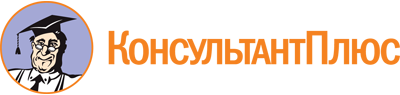 Постановление Правительства РФ от 28.01.2006 N 47
(ред. от 28.09.2022)
"Об утверждении Положения о признании помещения жилым помещением, жилого помещения непригодным для проживания, многоквартирного дома аварийным и подлежащим сносу или реконструкции, садового дома жилым домом и жилого дома садовым домом"Документ предоставлен КонсультантПлюс

www.consultant.ru

Дата сохранения: 23.01.2023
 Список изменяющих документов(в ред. Постановлений Правительства РФ от 02.08.2007 N 494,от 08.04.2013 N 311, от 25.03.2015 N 268, от 25.03.2015 N 269,от 09.07.2016 N 649, от 02.08.2016 N 746, от 28.02.2018 N 205,от 24.12.2018 N 1653, от 21.08.2019 N 1082, от 29.11.2019 N 1535,от 24.04.2020 N 581, от 27.07.2020 N 1120, от 17.02.2022 N 187,от 06.04.2022 N 608, от 28.09.2022 N 1708,с изм., внесенными решением Верховного Суда РФот 03.02.2016 N АКПИ15-1365)Список изменяющих документов(в ред. Постановлений Правительства РФ от 02.08.2007 N 494,от 08.04.2013 N 311, от 25.03.2015 N 268, от 25.03.2015 N 269,от 09.07.2016 N 649, от 02.08.2016 N 746, от 28.02.2018 N 205,от 24.12.2018 N 1653, от 21.08.2019 N 1082, от 29.11.2019 N 1535,от 24.04.2020 N 581, от 27.07.2020 N 1120, от 17.02.2022 N 187,от 06.04.2022 N 608, от 28.09.2022 N 1708,с изм., внесенными решением Верховного Суда РФот 03.02.2016 N АКПИ15-1365)КонсультантПлюс: примечание.О выявлении конституционно-правового смысла п. 7 см. Постановление КС РФ от 15.12.2022 N 55-П.КонсультантПлюс: примечание.О выявлении конституционно-правового смысла п. 42 см. Постановление КС РФ от 15.12.2022 N 55-П.КонсультантПлюс: примечание.П. 7 Положения был изложен в новой редакции: абз. 5 п. 7 соответствует абз. 4 п. 7 новой редакции.КонсультантПлюс: примечание.О выявлении конституционно-правового смысла п. 47 см. Постановление КС РФ от 15.12.2022 N 55-П.КонсультантПлюс: примечание.О выявлении конституционно-правового смысла п. 51 см. Постановление КС РФ от 15.12.2022 N 55-П.КонсультантПлюс: примечание.О выявлении конституционно-правового смысла п. 52 см. Постановление КС РФ от 15.12.2022 N 55-П.Список изменяющих документов(в ред. Постановлений Правительства РФ от 25.03.2015 N 269,от 24.12.2018 N 1653)Список изменяющих документов(в ред. Постановлений Правительства РФ от 24.12.2018 N 1653,от 29.11.2019 N 1535)Список изменяющих документов(введено Постановлением Правительства РФ от 24.12.2018 N 1653)